À paraître le 27 février 2020
aux éditions ZINÉDI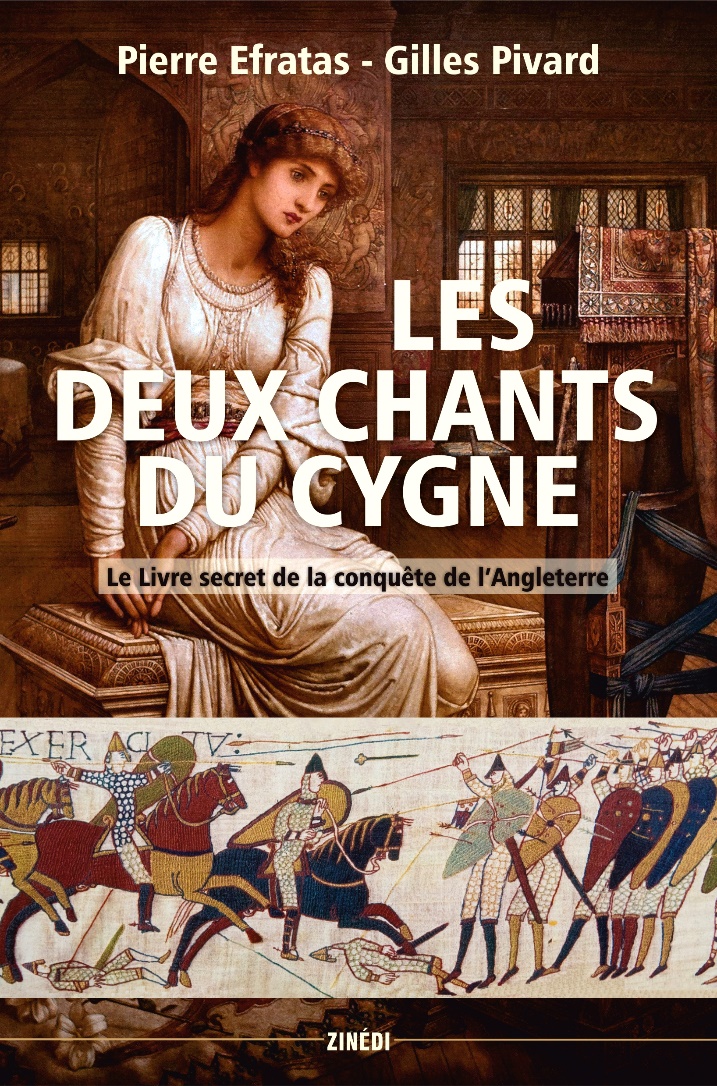 Un roman de Pierre Efratas
et Gilles PivardÉrudition, humour, poésie, romantisme, tragédie, mélancolie, sont les maîtres mots de ce roman qui nous entraîne dans l’intimité des personnages historiques à l’époque de la conquête de l’Angleterre.Edith au Cou de Cygne, femme d’exception et grand amour de Harold, éphémère roi de l’Angleterre, nous raconte son courage, ses amitiés, ses trahisons et le caractère implacable de Guillaume le Conquérant. Comme le chant d’un cygne répondant à l’autre, Wulfnoth, jeune frère de Harold, parle de sa vie d’otage à la cour de Guillaume et de son amour secret pour la reine Mathilde.Dans ce roman, vous découvrirez un récit de la conquête normande
aussi émouvant qu’éloigné des clichés.« On entend, portés par le vent qui monte, des cliquetis, des chocs, des cavalcades éperdues (…) Grim me prend la main. Il la serre comme pour me transmettre toute sa force. « Ma gentille Édith, murmure-t-il d’une voix qui tremble un peu, croyez-en l’expérience d’un vieil homme qui a vu trop de batailles : la messe est dite. »Pierre Efratas est romancier, conteur et nouvelliste. Il a une vingtaine d’ouvrages à son actif, dont de nombreux romans d’aventure et de fictions sur les mythologies et légendes au Moyen Âge. Gilles Pivard est un spécialiste de la Tapisserie de Bayeux et du patrimoine normand. Il a participé à la rédaction de plusieurs ouvrages sur la Normandie et co-écrit des romans sur cette thématique.Informations pratiques :ISBN 978-2-84859-207-7 - 250 pages – format 14 x 21 – 20 €
Contact éditions Zinédi : Fabienne Germain, contact@zinedi.com, 06 09 63 48 07Contact Gilles Pivard : gillespivard@orange.fr, 06 78 98 08 28
Contact Pierre Efratas : capsurlesaventures@gmail.com, 06 45 35 83 55